Bewerbungsformular für das Peer Mentoring Programm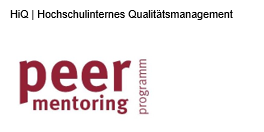 Mentor*innen*Falls du SAB studierst, gib bitte auch an, ob du Verkürzer*in / Anrechner*in bistAbgabe der BewerbungSchicke das ausgefüllte Formular gern per Mail an peer-kontakt@kh-freiburg.de. Name, VornameE-MailTelefonnummerGeburtsdatumStudiengang*FachsemesterMatrikelnummerHast du Erfahrungen im Bereich Beratung und Anleitung von Gruppen? Kannst du sie kurz beschreiben?Was motiviert dich an diesem Programm teilzunehmen?Welche Unterstützung hättest du gerne am Beginn deines Studiums gehabt?Kannst du dir vorstellen Mentees aus einem fremden Studiengang zu betreuen?